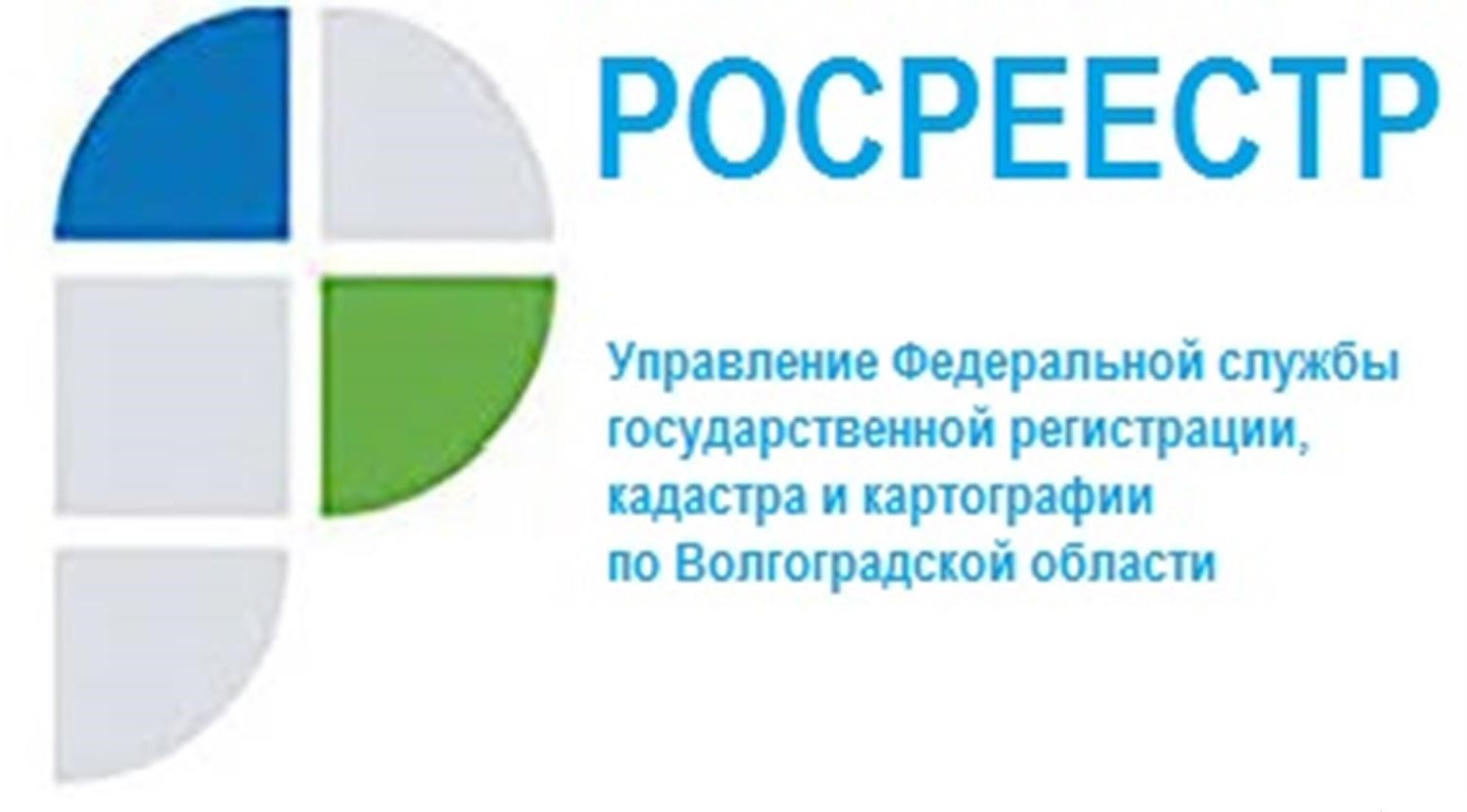 Все границы муниципальных образований Волгоградской области внесены	Землеустроительные работы по описанию границ муниципальных образований Волгоградской области завершены в полном объеме.В Единый государственный реестр недвижимости (ЕГРН) внесены сведения о границах всех муниципальных образований Волгоградской области. «Достижение 100% доли муниципальных образований Волгоградской области, сведения о границах которых внесены  в ЕГРН, в общем количестве муниципальных образований субъекта Российской Федерации, это общий результат работы комитета по управлению государственным имуществом Волгоградской власти, органов местного самоуправления, кадастровых инженеров, Управления Росреестра по Волгоградской области и филиала ФГБУ «ФКП Росреестра» по Волгоградской области», - прокомментировала заместитель руководителя Управления Росреестра по Волгоградской области Татьяна Штыряева.С уважением,Балановский Ян Олегович,Пресс-секретарь Управления Росреестра по Волгоградской областиMob: +7(937) 531-22-98E-mail: pressa@voru.ru 	